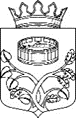 Администрация      Лужского муниципального районаПостановлениеОт  13.03.2018 г.  №  713                         О создании территориальных счетных комиссий для организации рейтингового голосования по выбору общественной территорий,включенной в муниципальную программу «Формирование комфортной городской среды на территории Лужского городского поселения Лужского муниципального района на 2018-2022 годы», подлежащей благоустройству в 2018 годуРуководствуясь статьей 33 Федерального закона от 06.10.2003                              № 131-ФЗ «Об общих принципах организации местного самоуправления в Российской Федерации», постановлением Правительства Российской Федерации 10.02.2017 № 169 «Об утверждении Правил предоставления и распределения субсидий из федерального бюджета бюджетам субъектов Российской Федерации на поддержку государственных программ субъектов Российской Федерации и муниципальных программ формирования современной городской среды» (с изменениями и дополнениями), положениями приоритетного проекта «Формирование комфортной городской среды», утвержденного президиумом Совета при Президенте Российской Федерации по стратегическому развитию и приоритетным проектам (протокол от 21.11.2016 № 10), постановлением  администрации Лужского муниципального района от 28.12.2017 № 4790 «О порядке организации и проведения тайного голосования по общественным территориям Лужского городского поселения Лужского муниципального района» с целью участия населения Лужского городского поселения Лужского муниципального района в осуществлении местного самоуправления, администрация Лужского муниципального района  п о с т а н о в л я е т:1. Утвердить Состав территориальных счетных комиссий по проведению 18 марта 2018 г. рейтингового голосования по выбору общественных территорий Лужского городского поселения  (прилагается). 2. В срок до 21 марта 2018 г. счетным комиссиям по рейтинговому голосованию предоставить подписанные протоколы на рассмотрение и утверждение муниципальной Общественной комиссии.   3. Муниципальной Общественной комиссии по оценке предложений заинтересованных лиц для включения дворовых и общественных территорий в муниципальную  программу «Формирование комфортной городской среды на территории Лужского городского поселения Лужского муниципального района на 2018-2022 годы» в срок до 25 марта  2018 г. утвердить итоги рейтингового голосования с последующим из размещением на официальном сайте администрации Лужского муниципального района.4. Контроль за исполнением постановления возложить на заместителя главы администрации Лужского муниципального района Султанова М.М. 5. Настоящее постановление вступает в силу со дня подписания и подлежит официальному опубликованию.Исполняющий обязанностиглавы администрации Лужского муниципального района Ю.В.Намлиев
Разослано: ОГХ, КУМИ, ОА и Г, прокуратура.УТВЕРЖДЕНпостановлением администрацииЛужского муниципального районаот ______2018г. № _________                                                        СОСТАВтерриториальных счетных комиссий по рейтинговому голосованию по выбору общественных территорий Лужского городского поселения на 2018 г.№ избирательного участкаАдрес нахождения территориальной счетной  комиссии Составчленов территориальных счетных комиссий663г. Луга-2, пос. Зеленый Борхолл здания клуба-столовой пансионата с лечением «Зелёный Бор»Председатель комиссии:Саенко Галина АлексеевнаЧлены комиссии:Войтикова Надежда ИвановнаСекретарь комиссии:Мережко Наталья Сергеевна664г. Луга, ул. Мелиораторов, д.7 помещение МДОУ «Детский сад № 11», актовый залПредседатель комиссии:Алексеева Людмила НиколаевнаЧлены комиссии:Иванов Александр ВикторовичСекретарь комиссии:Алексеев Денис Валерианович665г. Луга, ул. Нижегородская,д. 126, кабинет на 1 этаже административного здания ГП «Лужское ДРСУ»Председатель комиссии:Войтиков Сергей Вячеславович Члены комиссии:Григорьева Юлия  Юрьевна Секретарь комиссии:Новожилова Пелагея Александровна666г. Луга, ул. Свободы, д. 23холл перед актовым залом МОУ «СОШ № 5»Председатель комиссии:Никитина Алла Аркадьевна Члены комиссии:Харитонова Татьяна ВладимировнаСекретарь комиссии:Гришова Ирина Петровна667г. Луга, ул. Смоленская, д. 110,помещение «Лужское лесничество» - филиал ЛОГКУ «Ленобллес»Председатель комиссии:Захарова  Нина ЮрьевнаЧлены комиссии:Цыганова Елена АнатольевнаСекретарь комиссии:Рубцова Вера Николаевна668г. Луга, улица Красноармейская, дом № 32, помещение клуба ОАО «Лужский абразивный завод»Председатель комиссии:Янченко Ирина ВасильевнаЧлены комиссии:Литвинова Юлия ГеннадьевнаСекретарь комиссии:Григорьева Маргарита Евгеньевна669г. Луга, Ленинградское шоссе, дом № 9, помещение ЛОГКУ «Лужский ПНИ»Председатель комиссии:Кукулевская Ольга НиколаевнаЧлены комиссии:Литвинов Дмитрий СергеевичСекретарь комиссии:Мережко Андрей Петрович670г. Луга, проспект Кирова, дом № 2, административное здание  ЗАО «Лужский  трикотаж»Председатель комиссии:Саенко Сергей ПетровичЧлены комиссии:Войтиков Иван ВячеславовичСекретарь комиссии:Мережко Иван Петрович671г. Луга,  проспект Урицкого, дом № 16, помещение  МОУ «СОШ № 4»Председатель комиссии: Крапивина Елена МихайловнаЧлены комиссии:Евстигнеева Марина Борисовна Секретарь комиссии:Мельник Наталья Станиславовна672г. Луга, проспект Кирова, дом № 31, помещение подросткового клуба «Радуга»Председатель комиссии: Перепелкина Юлия ВладимировнаЧлены комиссии:Попова Анастасия СергеевнаСекретарь комиссии:Осипчук Инна Владимировна673г. Луга, г. Луга, проспект  Комсомольский, дом № 21/74, помещение  МОУ  "Вечерняя (сменная) общеобразовательная школа"Председатель комиссии:Тимошин Дмитрий АлексеевичЧлены комиссии:Короченкова Надежда ИосифовнаСекретарь комиссии:Лысакова Светлана Валерьевна674г. Луга, проспект Кирова, д. 39, помещение МОУ ДОД «Лужская школа искусств»Председатель комиссии:Удальцова Виктория ВладимировнаЧлены комиссии:Казак Елена ЛеонидовнаСекретарь комиссии:Желдакова Вера Викторовна675г. Луга, улица Смоленская, дом № 85, помещение МДОУ «Детский сад № 17»Председатель комиссии:Гущина Екатерина АлександровнаЧлены комиссии:Федотова Елена АлександровнаСекретарь комиссии:Литвинов Сергей Алексеевич676г. Луга, проспект Кирова, дом № 75 холл на 1 этаже  МКУ «Лужский  городской Дом  культуры»Председатель комиссии: Попова Евгения Викторовна Члены комиссии:Котова Дарья Александровна Секретарь комиссии:Воронова Александра Павловна677г. Луга,  улица Красной Артиллерии, дом № 1, холл на 1 этаже МОУ «СОШ № 2»Председатель комиссии: Иванова Елена Валериановна Члены комиссии:Сакова Татьяна Владимировна Секретарь комиссии:Никифоренко Алла Валерьевна678г. Луга, проспект  Кирова, дом № 74, холл перед актовым залом  МОУ «СОШ № 3»Председатель комиссии:Борисова Татьяна Евгеньевна Члены комиссии:Мордачева Светлана Викторовна Секретарь комиссии:Игнатьева Ольга Сергеевна679г. Луга, улица Красной Артиллерии, дом № 24, актовый зал  МДОУ «Детский сад № 5»Председатель комиссии:Войтиков Вячеслав ИвановичЧлены комиссии:Годун Алексей ВикторовичСекретарь комиссии:Лизунова Виктория Олеговна680г. Луга, проспект  Володарского, дом № 13 «а»,  помещение  МУК «Лужская межпоселенческая районная библиотека»Председатель комиссии:Львов Виктор ВикторовичЧлены комиссии:Снигур Наталья АнатольевнаСекретарь комиссии:Везиков Сергей Борисович681г. Луга, улица Красной Артиллерии, дом № 38, актовый зал МДОУ «Детский сад № 9»Председатель комиссии:Бубнова Антонина ГригорьевнаЧлены комиссии:Коверзнева Валентина ВсеволодовнаСекретарь комиссии:Новицкая Раиса Николаевна682г. Луга, проспект Володарского, дом № 30, помещение Управляющей кампании «Наш дом»Председатель комиссии:Морозова Ирина ГеннадьевнаЧлены комиссии:Морозов Геннадий НиколаевичСекретарь комиссии:Саенко Надежда Петровна683г. Луга, проспект Володарского, дом № 44помещение МОУ «СОШ № 6»Председатель комиссии:Зарецкая Юлия Михайловна Члены комиссии:Евстафьева Наталья Ивановна Секретарь комиссии:Райфура Елена Александровна684г. Луга, проспект Володарского, дом № 15, помещение  ГКУ ЛО «Лужский  центр занятости населения»Председатель комиссии:Туманова Елена ГеннадьевнаЧлены комиссии:Загорская Татьяна ВасильевнаСекретарь комиссии:Кынева Елена Николаевна685г. Луга, проспект Володарского, дом № 52, помещение Лужского филиала АОУ ВПО «ЛГУ им.А.С. Пушкина»Председатель комиссии:Кузьмина Елена Александровна Члены комиссии:Захаров Владимир Иванович Секретарь комиссии:Стасенко Андрей Анатольевич686г. Луга, Комсомольский проспект, дом № 21/74, помещение  МДОУ «Детский сад № 1»Председатель комиссии:Евстафьева Наталья ИвановнаЧлены комиссии:Николаев Илья СергеевичСекретарь комиссии:Грошев Артем Павлович687г. Луга-5, Городокпомещение филиала                     МОУ «СОШ № 2»Председатель комиссии:Домрачева Татьяна Витальевна Члены комиссии:Барабошкина Татьяна Александровна Секретарь комиссии:Федина Людмила Раисовна689г. Луга-3, дом № 3/132, помещение МДОУ «Детский сад № 13»Председатель комиссии:Инкатова Аида ЭдуардовнаЧлены комиссии:Тихонова Анна СергеевнаСекретарь комиссии:Мелехина Юлия Геннадьевна